Муниципальное бюджетное дошкольное образовательное учреждениедетский сад «Теремок» п.Борисоглебский, Ярославская областьПроект в разновозрастной группе(первая – вторая младшая)«Наши мамы»Автор – составитель:Угланова М.А.Реализация проекта: Угланова М.А. 01.03.-7.03.2019Проект для детей первой – второй младшей  группы « Солнечные лучики»«Наши мамы»Тип проекта: познавательно – творческий, художественно-речевой.Участники проекта: дети первой – второй младшей группы, воспитатели, родители.Актуальность: Первое слово человека - мама. Каждый ребенок в мире хотя бы раз в день говорит это слово. Его понимают во всех странах, и звучит оно почти одинаково в большинстве языков. Само слово мама будто содержит что-то нежное и теплое. И сразу в воображении всплывает ее хрупкий и нежный образ. Мама считается хранительницей семьи. Именно мама играет важную роль в жизни каждого человека. Развитие отношений между ребенком дошкольного возраста и матерью имеет большое значение для развития личности ребенка. К сожалению, часто любовь к маме дети связывают только с материальными ценностями, а не духовными. От мамы дети получают ласку, нежность, доброту, а от отца – мужество, силу воли. Только сочетание этих качеств формируют полноценную личность. Что может быть роднее, чем мамины руки? Когда тебе грустно они согревают тебя объятиями. Что может быть ласковее, чем мамины глаза? Они озаряют мир вокруг тебя. Нет мгновения более счастливого, чем то, когда твоя мама улыбается. И даже когда она сердится - более близкого человека не существует. Матери дают нам жизнь. Они растят и лелеют нас с первой минуты нашего существования. И никто не понимает нас лучше, чем мама. Она всегда рядом, всегда поможет. Она готовит лучшие блюда и дает мудрые советы. Она гордится нашими достижениями и волнуется, когда нас нет дома. Она любит нас больше всех на свете. Мама учит нас главным человеческим качествам - доброте, честности, порядочности и человечности. Она открывает для нас жизненный путь, помогает нам заблудиться на нем. Поэтому нужно сделать все для того, чтобы она всегда могла нами гордиться и меньше огорчалась из-за наших ошибок.Данный проект направлен на приобщение детей к общечеловеческим ценностям, любви к самому близкому и родному человеку – маме, через интегрированный подход образовательных областей.Проблема:В настоящее время происходит снижение престижа материнства и бережного отношения к матери, поэтому необходимо воспитывать у ребенка любовь к родному дому, семье, маме с первых лет жизни. Малыш должен понимать, что все хорошее начинается с родного дома и матери – хранительницы домашнего очага. Цель проекта:  Развивать у детей доброе отношение и любовь к своей маме. Вызвать чувство гордости и радости за дела и поступки родного человека, чувство благодарности за заботу. Воспитывать любовь к маме, желание порадовать ее.Задачи проекта.Создание предметно-развивающей среды. Расширить представления детей о семье, о роли мамы в семье. Вспомнить с детьми как имя и отчество их мам и бабушек, где и кем они работают. 3. Обогащение активного словаря детей составление рассказа описания мамы и бабушки, развитие связной речи детей.     4. Способствовать развитию творческих способностей детей:     - Подготовка к утреннику.     -Изготовление подарков мамам и бабушкам.      -Изготовление стенгазеты «Моя мамочка самая хорошая».     -Выставка рисунков «Красивый цветочек для мамы ладошкой».     -Создание фото –зоны « Мамин уголок».Участники проекта:Дети первой –второй младшей  группы « Солнечные лучики» МБДОУ детский сад «Теремок», родители воспитанников, воспитатели группы, муз.руководитель.Продолжительность проекта: 1 неделя, проект краткосрочный.Ожидаемый результат:Ожидаемые результаты:-  Вызвать искреннее чувство милосердие и забота о маме. -  Развить познавательную  активность, любознательность.- Научить употреблять ласковые слова при разговоре с мамой. -Воспитать  желание помогать маме в её работе по дому. -Воспитать  любовь и уважение к самому дорогому человеку – маме. -  Обогатить  детей знаниями о внешности своей мамы, об её увлечениях, о профессии.Взаимодействие с родителями:- Опросно-коммуникативная игра: «Знаете ли вы вашего ребенка?».- Рекомендации по проведению выходного дня: «Выходные в семье».-Творческая выставка детских работ.- Проведение итогового мероприятия – праздничный утренник «Мама - солнышко мое».Пути реализации проекта:Интеграция образовательных областей: физическое развитие, познавательное развитие, речевое развитие, социально-коммуникативное развитие, художественно-эстетическое развитие, взаимодействие с родителями.Этапы проекта.1 этап Подготовительный. 2 этап. Реализация проекта. 3 этап. Подведение итогов.I этап – подготовительный.Сбор информации.сбор фотографий для выставки «мамочка моя»;изучение опыта работы педагогов по данной теме;изучение технологии проектной деятельности;обработка информационного материала.Методическое обеспечение реализации проекта.подбор картин, картинок и иллюстративного материала;подбор художественной литературы, стихов, потешек, песенок, сказок.подбор видео, аудио материалов, презентаций, слайдов;подбор дидактических, подвижных, пальчиковых игр, физминуток;составление конспектов бесед с детьми;подготовка консультаций и бесед для родителей;подготовка и пополнение предметно-развивающей среды.Составление перспективного и календарного плана реализации проекта.II.Реализация проекта( практическая часть). Реализация поставленных задач в процессе совместной деятельности в соответствии с перспективным и календарным планированием.Тематическое планирование к проекту «Наши мамы»в первой – второй младшей группе « Солнечные лучики»3этап:Подведение итогов проведенной работы.Были изготовлены:Коллективная работа « Плакат наши мамы тоже были маленькие»Коллективная работа « Плакат – поздравление».Был проведен « Праздник для мам».Вывод: В ходе реализации проекта «Наши мамы». Совместные мероприятия для детей способствовали:обогащению знаний детей, о роли мамы в их жизни, формированию уважительного отношения к маме.В дидактических играх закрепляются знания о диких и домашних животных и их детенышах, умение находить нужные предметы способом наложения, умения правильно подбирать прилагательные и глаголы.Проявляется интерес к участию в совместных подвижных играхИндивидуальная работа:- «На что это похоже?» - ( развивать  пространственное  восприятие с Максимом Ч, Ксюшей Т,Ульяной Ф).- « Работа по развитию основных видов движений «пройди в ворота» - дети проходят под скакалкой( Ваня Р, София М., Аня Д.).- Ходьба по прямой дорожке с перешагиванием через предметы с Таней С., Маргаритой Ш. ( закреплять умение детей ходить по прямой дорожке с перешагиванием через предметы, развивать координацию движений).- Продолжать работу с каждым ребёнком по навыкам одевания колготок, учить детей правильно надевать обувь, помогать друг другу во время одевания. -Коллективная работа 7.03 « Цветы для мамы»(  учить детей наносить мазки на лист; вызвать эмоциональный отклик на яркие цвета красок; развивать фантазию, воспитывать аккуратность, интерес к рисованию, желание порадовать близких).Чудесный мешочек – «Мамины вещи» (бусы, колечки, серёжки, часы, браслет, заколка, часы) (  развивать  тактильные  ощущения) с Аленой, Арсением.Загадки на тему: «СЕМЬЯ»Кто загадки отгадает,Тот своих родных узнает:Кто-то маму, кто-то папу,Кто сестренку или брата,А узнать вам деда с бабой —Вовсе думать-то не надо!Все родные, с кем живете,Даже дядя или тетя,Непременно вам друзья,Вместе вы — одна СЕМЬЯ!Без чего на белом светеВзрослым не прожить и детям?Кто поддержит вас, друзья?Ваша дружная... (семья)Это слово каждый знает,Ни на что не променяет!К цифре «семь» добавлю «я» —Что получится? (Семья)Кто милее всех на свете?Кого любят очень дети?На вопрос отвечу прямо:— Всех милее наша... (мама)Днем работает она,Вечером она — жена,Если праздник, она — дама,Кто же это? — Моя... (мама)Кто стирает, варит, шьет,На работе устает,Просыпается так рано? —Лишь заботливая... (мама)Фотография стоитВ золотистой рамочке,Чей взгляд солнцем согревает?Взгляд любимой... (мамочки)Ты трудилась, ты усталаИ совсем не отдыхала,Буду солнышко проситьУтром в окна не светить:— Не вставай так рано,Не буди ты... (маму)Кто любимей всех на свете?И за всю семью в ответе?От зарплаты до зарплатыЧто б мы делали без... (папы)Кто же трудную работуМожет делать по субботам? —С топором, пилой, лопатойСтроит, трудится наш... (папа)Кто научит гвоздь забить,Даст машину порулитьИ подскажет, как быть смелым,Сильным, ловким и умелым?Все вы знаете, ребята, —Это наш любимый... (папа)Кто любить не устает,Пироги для нас печет,Вкусные оладушки?Это наша... (бабушка)Кто всю жизнь работал,Окружал заботойВнуков, бабушку, детей,Уважал простых людей?На пенсии уж много летНестареющий наш... (дед)Кто веселый карапузик —Шустро ползает на пузе?Удивительный мальчишка —Это младший мой... (братишка)Кто любит и меня, и братца,Но больше любит наряжаться? —Очень модная девчонка —Моя старшая... (сестренка)Мамы старшая сестра —С виду вовсе не стара,С улыбкой спросит: «Как живете?»Кто в гости к нам приехал? (Тетя)Кто же с маминой сестройПриезжает к нам порой?На меня с улыбкой глядя,«Здравствуй!» — говорит мне... (дядя)Бабушке — солнышко, дедушке — стих,Много здоровья им на двоих!Счастья желаем еще на два века,С Днем пожилого вас... (человека)!Угостит всегда вареньем,Стол накроет с угощеньем,Лада наша ладушка,Кто? — Родная... (бабушка)Он трудился не от скуки,У него в мозолях руки,А теперь он стар и сед —Мой родной, любимый... (дед)Дедушка и бабушкаБыли молодыми,А когда состарились —Стали... (пожилыми)Он научит вас трудиться,От души повеселиться,Всем ребятам он пример!Кто? — Мой дед... (пенсионер)Осень праздник подарилаИ поздравить не забылаЯсным солнышком к обедуНаших... (бабушку и деда)СтихиВстану я с утра пораньше,Ведь сегодня мамин день,Счастья пожелать, поздравить, Надо маму поскорей!Если мне бывает больно, 
Мама доброю рукой 
Успокаивает боли 
И несет с собой покой. 
И когда игрушке новой 
Шумно радуюся я, 
Улыбается со мною 
Мама милая моя. 
Пусть несет с собою ветер 
То, что всем открою я: 
В целом мире, в целом свете 
Мама лучше всех - моя.
…. Рассказы и стихи«Моя бабушка»  С.Капупикян, Стала бабушка  Старой, хворою,  От ходьбы она  Устает.  Храбым летчиком  Стану скоро я,  Посажу ее  В самолет. Не тряхну ее,  Не качну ее,  Отдохнет она  Наконец.  Скажет бабушка:  "Ай да внучек мой,  Ай да летчик мой!  Молодец!"Разговор о маме. (Н.Саконская) От чистого сердца, Простыми словами Давайте, друзья, Потолкуем о маме. Мы любим еѐ, Как хорошего друга, За то, что у нас С нею всѐ сообща, За то, что, когда Нам приходиться туго, Мы можем всплакнуть У родного плеча. Мы любим еѐ и за то, Что порою Становятся строжеВ морщинках глаза, Но стоит с повинной Прийти головою — Исчезнут морщинки, Умчится гроза. За то, что всегда Без утайки и прямо Мы можем доверить Ей сердце своѐ. И просто за то, Что она — наша мама, Мы крепко и нежно Любим еѐ. Я мамy люблю  (Майя Давыдова) Мне мама пpиносит Игpyшки, конфеты, Hо мамy люблю я Совсем не за это.Веселые песни Она напевает, Hам скyчно вдвоем Hикогда не бывает. Я ей откpываю Свои все секpеты. Hо мамy люблю я Hе только за это. Люблю свою мамy, Скажy я вам пpямо, Hy пpосто за то, Что она моя мама! Моя бабуленька   Я бабуленьку роднуюОчень крепко поцелую, Ведь бабуленька моя Очень-очень добрая. Подарок бабушке  У меня есть бабушка, Она печет оладушки, Вяжет теплые носки, Знает сказки и стихи. Бабушку свою люблю, Ей открытку подарю!  Подарок маме   Сколько звезд на небе! Всех не сосчитать. Эти звезды маме Подарю опять.  И однажды утром, Глядя на меня, Мама улыбнется: "Звездочка моя!" Ю. Яковлев Мама.Мама. Закрой глаза, прислушайся. И ты услышишь мамин голос. Он живѐт в самом тебе такой знакомый, родной. Его не спутаешь ни с одним другим голосом. Даже когда станешь взрослым, всегда будешь помнить мамин голос, мамины глаза, мамины руки. Мама. Ты ещѐ не умел говорить, а мама понимала тебя без слов. Угадывала, что ты хочешь, что у тебя болит. Когда ты ещѐ не умел ходить, мама носила тебя на руках. А потом мама научила тебя говорить, ходить... Мама прочла первую книжку. Мама учила тебя видеть и открывать мир. От мамы ты узнал название птиц – воробей, ласточка, синица. Узнал, что у каждого цветка есть тоже своѐ имя – ромашка, василѐк, иван-дамарья. Мама принесла домой сухую веточку и поставила еѐ в воду. И вскоре веточка – сухая, безжизненная веточка – зазеленела. А потом на ней появились светло – лиловые цветы. Вся веточка покрылась цветами. Что это? – удивлѐнно спросил ты. И мама ответила: – Багульник. На улице шѐл снег. Мама протянула руку и поймала снежинку. На шерстяной варежке снежинка не таяла. Ты посмотрел и снова увидел чудо. Ты думал, что снежинка – это крохотный пушистый комочек, а она оказалась красивой, ровной звѐздочкой. Ты наклонился, чтобы лучше рассмотреть белую звѐздочку, дохнул на неѐ – и звѐздочка исчезла. На варежке осталась капелька воды. Первую снежинку помогла тебе увидеть мама. Мама всегда рядом с тобой. И всѐ, что ты видел, всѐ, что окружало тебя, как бы начиналось с мамы. Каждый день твоего и моего детства связан с мамой. Озабоченная и радостная, спокойная и печальная, она всегда рядом. Моя мама погибла во время блокады Ленинграда, летом 1942 года. Последний раз я еѐ видел, когда она провожала меня в армию. Мне тогда было восемнадцать лет. Это трудно было понять, что мамы нет больше. Но любовь к матери проходит у нормального человека через всю жизнь. И моя мама до сих пор живѐт в моѐм сердце, словно мама жива, только она где-то далеко, так далеко, что письма не доходят. Но она всегда есть. Я слышу еѐ голос. Помни, что нет большего горя на свете, чем потерять родную мать. Не причиняй ей страданий. Береги еѐ, как можешь. С чего начинается Родина? Я задаю себе этот вопрос и сам отвечаю на него: Родина для каждого из нас начинается с мамы.… Подвижные игрыПодвижные игры "Курочка и цыплята" Дети располагаются за веревкой, подвешенной на высоте 25 см. Воспитатель-наседка зовет цыплят гулять. Они перешагивают через веревку и разбегаются по площадке. На сигнал «большая птица» убегают. Воспитатель в это время опускает веревку вниз. Правила: перешагивать после сигнала, не толкаясь, удерживая равновесие на одной ноге; убегать после сигнала. «Наседка и цыплята» Дети изображают «цыплят». А воспитатель - «наседку». На одной стороне площадке огороженной веревкой место – «дом», где помещаются цыплята с наседкой (веревка натягивается между деревьями или двумя стойками на высоте 40-50 см). Наседка подлезает под веревку и отправляется на поиски корма. Через некоторое время она зовет цыплят: «ко – ко – ко - ко». По этому сигналу все цыплята подлезают под веревку, бегут к наседке и вместе с ней гуляют по площадке. Когда воспитатель говорит «большая птица», все цыплята бегут домой. Воспитатель говорит «большая птица» только после того, как все дети подлезали под веревкой и немного побегали.…. Сюжетно-ролевые игрыИгра « Семья»Задачи: -Учить детей творчески воспроизводить в игре быт семьи-Развивать умения выбирать роль, выполнять в игре с игрушками несколько взаимосвязанных действий (стирать бельё)-Воспитывать навыки коллективной игры.Предполагаемый результат:1. Умение детей стирать бельё, используя предметы- заместители2.Может принимать на себя роль, непродолжительно взаимодействовать со сверстниками в игре от имени героя.Виды деятельности : игровая, коммуникативная .Предварительная работа :Д/ и. «Я помогаю маме» - Цель: активизировать речь детейД/у. «Мою маму зовут. » - Цель: называть имена своих мам.Д/и. «Очень мамочку люблю» - Цель: научить детей строить словосочетания со словом мама.Словарная работа: Стирать, тазик, утюг.Оборудование:  детская одежда, тазик, мыло(заместитель) , гладильная доска, утюг.Обыгрывание ролей:Создать проблемные ситуации, которые должен решить ребенок. « Дочка Катя испачкалась, что делать? ».Затем осуществляем совместную игру, и задаем ребенку вопросы в ходе игры.Ход игрыДочка пришла с прогулки, испачкалась.- Что же делать, Самира? Что твоя мама будет делать?- Возьмите тазик, мыло.Г. Лагздынь 
Постираем в ванночке
Рубашечку для Анночки,
Платьице для Олечки,
Трусики для Колечки,
Кофточку Мариночке,
Платочек для Ириночки.А. Колесникова
В тазик я налью водички,
Чтоб носочки постирать.
Пусть я ростом невеличка,
Буду маме помогать!
Дотянусь до полки с мылом,
закручу я рукава,
Маме помогу любимой,
Постираю я сама!
Пузыри по тазу скачут,
Мыльце прыгает из рук,
Вот, какая незадача,
В мыльной пене всё вокруг..
Всё равно со стиркой справлюсь, 
Я работы не боюсь
И сама себе я нравлюсь,
И сама собой горжусь!
Ну, а ,как же по-другому?
Мне уже почти пять лет,
Я, хозяюшка по дому, 
Когда мамы дома нет!В процессе игры дети используют одежда кукол и тазик (стирают кукольную одежду в тазу).Постирали одежду в тазу, посушили.- Одежда высохла, но что-то с ней не так. Посмотрите, какая она?- Одежду нужно погладить.Дети выполняют свои роли, педагог поправляет и направляет их на определённые действия.- Чему вы сможете научить дома сестру? Брата?Сюжетно-ролевая игра «Дочки-матери»Цели:
- учить детей принимать на себя роль мамы и папы; 
- учить играть небольшими группами, объединив их в один сюжет;
- воспитывать у детей активность в игре, творческую инициативу, умению правильно распределять роли; 
- формировать навыки общения в процессе игровой деятельности; 
- формировать через игру культурно-гигиенические навыки;
- познакомить с планом - сюжета. 
Предварительная работа:: чтение стихов, беседы о маме и папе, игры с куклами, рассматривание иллюстраций на тему заботы мамы и папы о ребёнке.
Оборудование:атрибуты для игры "Дочки-матери".
Ход занятия:
Куклы посажены так, чтобы каждый мог взять. Столы расставлены к стенкам. На одном столе расположен в коробках каждый вид предметов отдельно: простынки, пододеяльники, подушки, чашки, ложки, тарелки. На другом столе коробка с заменителями еды.
Воспитатель: Ребята, у меня есть волшебная палочка, при помощи нее сегодня вы превращаетесь в мам и пап. А это ваши детки (указывает на кукол). 
Воспитатель машет палочкой и говорит: "Раз, два, три, по кругу покружись и превратись в маму(папу)". Дети кружатся.
Воспитатель: Ваши дети сейчас в детском саду и вы приехали их забирать. 
Воспитатель: Итак, мамы и папы, куда мы приехали? 
Дети: В детский сад.
Воспитатель: Для чего мы приехали в детский сад? 
Дети: Забрать своих детей домой. 
Воспитатель: Мамы и папы вас радуют вкусным ужином, играют с вам, укладывают спать. А как вы порадуете своих деток?
Дети: Накормим, чаем напоим, поиграем, спать уложим, колыбельную споем.
Воспитатель:Что у вас будет в квартире, чтоб ребенку было удобно?
Воспитатель обращается к разным детям.
Воспитатель: Ну что мамы и папы, забирайте своих деток домой, а после выходных ждем вас снова в нашем детском саду.
Дети берут кукол.
Воспитатель: Мамы и папы, покажите мне, где у каждого из вас в группе расположен дом.
Дети встают на разные места, расположенные в группе.
Воспитатель: Ваши мамы заботились о вас, угощали вас вкусненьким. А ваши дочки и сыночки голодные сидят. Давайте для них приготовим кушать.
Дети накрывают на стол, готовят кушать, кормят детей. Строят кроватку, стелют постель. Укладывают детей спать, поют колыбельную.
Воспитатель помогает развернуть игру, наладить взаимоотношения между теми, кто выбрал определенные роли, помогает реализовать в игре впечатления, полученные детьми ранее.
После того, как дети укладывают кукол спать, воспитатель предлагает детям поиграть в игру. Дети встают в круг.Хороводная игра "Наша кукла"
Наша кукла погуляла,
А потом домой пришла.(Дети ходят по помещению.)
Обувь и одежду кукла
Быстро в шкаф убрать смогла (Имитируют движения.)
В ванной ручки кукла мыла (Имитируют движения.)
Вытирала их потом.
На диване посидела,
Наблюдала за котом.(Садятся на ковер и имитируют наблюдение)
За столом она поела,(Имитируют движения.)
Наступило время спать.(Кладут ручки под щечку.)
И, надев пижаму, кукла (Имитируют движения.)
Быстро прыгнула в кровать. (Ложатся на ковер, закрывают глаза.)
Кукла, спи и отдыхай,
Баю – баю, баю – бай (Лежат на ковре некоторое время удобной для них позе.)
Воспитатель: Выходной день заканчивается, пора деток вести в детский сад.
Дети будят кукол, умывают, одевают и ведут в детский сад. Воспитатель помогает. 
Воспитатель принимает кукол в детском саду.
Воспитатель:Здравствуйте, добро пожаловать в детский сад. Как отдохнули? Как провели время? Кушали ли детки? Как поспали?
Дети рассказывают.
Воспитатель: Мамы и папы, пора превращаться обратно в деток. 
Воспитатель машет волшебной палочкой и приговаривает считалку, дети кружатся.
Воспитатель: Дорогие мои, вы снова дети. Понравилась вам игра? А что больше всего понравилось?
Дети делятся впечатлениями.
Воспитатель: : Вы сегодня хорошо играли, разные комнаты строили. Кормили ваших деток. На мягких, удобных кроватях укладывали их спать. Теперь надо все это убрать, давайте вместе уберем. 
Дети вместе с воспитателем наводят порядок.
… ЧТО ТАКОЕ
ХОРОШО
И ЧТО ТАКОЕ
ПЛОХО?Крошка сын
к отцу пришел,
и спросила кроха:
- Что такое
хорошо
и что такое
плохо?- 
У меня
секретов нет,-
слушайте, детишки,-
папы этого
ответ
помещаю
в книжке.- Если ветер
крыши рвет,
если
град загрохал,-
каждый знает -
это вот
для прогулок
плохо.
Дождь покапал
ипрошел.
Солнце
в целом свете.
Это -
очень хорошо
и большим
и детям.Если
сын
чернее ночи,
грязь лежит
на рожице,-
ясно,
это
плохо очень
для ребячьей кожицы.Если
мальчик
любит мыло
и зубной порошок,
этот мальчик
очень милый,
поступает хорошо.Если бьет
дрянной драчун
слабого мальчишку,
я такого
не хочу
даже
вставить в книжку.Этот вот кричит:
- Не трожь
тех,
кто меньше ростом!-
Этот мальчик
так хорош,
загляденье просто!
Если ты
порвал подряд
книжицу
и мячик,
октябрята говорят:
плоховатый мальчик.Если мальчик
любит труд,
тычет
в книжку
пальчик,
про такого
пишут тут:
он
  хороший мальчик.От вороны
карапуз
убежал, заохав.
Мальчик этот
просто трус.
Это
очень плохо.Этот,
хоть и сам с вершок,
спорит
с грозной птицей.
Храбрый мальчик,
хорошо,
в жизни
пригодится.
Этот
в грязь полез
и рад.
что грязна рубаха.
Про такого
говорят:
он плохой,
неряха.
Этот
чистит валенки,
моет
сам
галоши.
Он
хотя и маленький,
но вполне хороший.Помни
это
каждый сын.
Знай
любой ребенок:
вырастет
из сына
cвин,
если сын -
свиненок,
Мальчик
радостный пошел,
и решила кроха:
"Буду
делать хорошо,
и не буду -
плохо".
 Владимир Маяковский стихиВыходной день в семье.Как известно, понедельник - день тяжелый. После выходных дети плачут, приходят капризные, сонные. Маленьким детям двухдневный срок ощущается длительным периодом, чем привыкли это чувствовать мы, взрослые. Очень многое зависит от того, как организованы выходные дни, насколько учитываются возрастные особенности ребенка и его потребности. В эти дни решают все свои «взрослые» дела, накопившиеся за неделю. Также соблюдать привычный для малыша режим дня, который совсем не совпадает с планами родителей.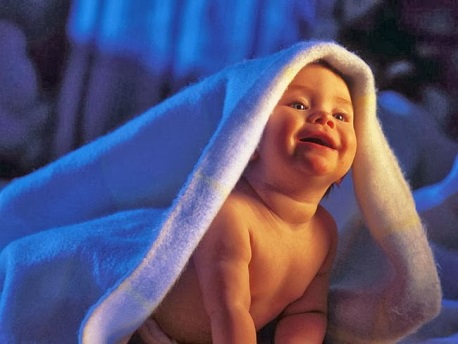 Как проходит день в семье с трехлетним ребенком?Утром малыш рано просыпается, сонная раздраженная мама начинает утренние хлопоты: кормит малыша, моет посуду, готовит завтрак для членов семьи…, папа спит. После завтрака ребенка отправляют к игрушкам, которые могут ненадолго занять его, или к телевизору.А ведь можно улыбнуться вместе к солнышку, попросите помочь застелить постель (подержать подушку, расправить покрывало), а потом разбудите игрушки – это и ребенка займет, и вам свободная минута.Соблюдение режима дня для детей третьего года жизни необходимо. Все мероприятия следует планировать с учетом этого режима. После завтрака ребенок должен провести на свежем воздухе не менее двух часов. Можно прогуляться по знакомым улицам, задержатся на детской площадке во дворе. А вот таскать по рынкам или магазинам не стоит – кроме утомления и совершенно ненужной инфекции он ничего не получит.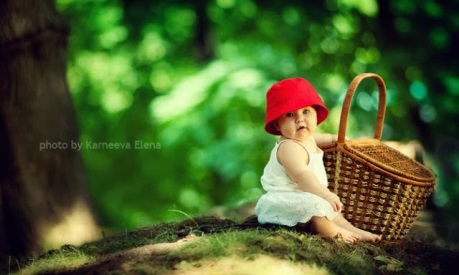 А вот любые развлечения, связанные с поездками и пребыванием в незнакомой обстановке, возможны только в первый выходной день, чтобы в течение следующего дня малыш успел успокоиться и войти в прежний ритм жизни. Не стоит детей третьего года жизни водить на ёлки, спектакли, утренники, в театры, цирк.Двух – трехлетние дети могут быстро переутомиться. Они способны воспринимать и осознавать новые впечатления только в течение 20 минут(!) да и то с помощью мамы, которая должна объяснять происходящее. По дороге домой следует вспомнить вместе с ребенком все, что он видел, что делал, что ему понравилось. Через расспросы можно выяснить его ощущения, впечатления. Может выясниться то, что он не так воспринял, как вы предполагали. В «переваривании» этого ему должна помочь мама.Во второй половине дня надо отдать предпочтение спокойным занятиям – почитать книжку, погулять в знакомых, привычных местах. Хорошо, если на прогулку пойдут мама и папа. Не нужно смотреть телевизор – лучше почитайте на ночь сказку.День, наполненный событиями, утомляет малыша. Многие родители думают, что уставший ребенок быстро засыпает. На самом деле переполненный впечатлениями малыш перевозбуждается, нервничает, плачет или без причины смеется и, даже зевая во весь рот, не может заснуть. Надо помнить об этой особенности психики маленьких детей и стараться обеспечить ребенку спокойную, уравновешенную жизнь дома, не перегружать его новыми непосильными впечатлениями.Привычный режим дня, приятные и понятные ребенку события; постоянный контакт и доверительное общение не только с мамой, но и с папой; внимание родителей, их улыбки, одобрения и ласка – все это поможет избежать ненужного перевозбуждения нервной системы, сбоя внутренних биологических часов, сделает выходной день не стрессом, за которым последует «тяжелый понедельник», а радостным праздником общения с родными и любимыми людьми, настоящим днем отдыха.Дата:  1.03-7.03.2019                                               Тема недели: «Наши милые и любимые».Цель: Воспитание чувства любви и уважения к маме, бабушке,  желания помогать им, заботиться о них. Организация всех видов детской деятельности вокруг темы семьи, любви к маме, бабушке.Дата:  1.03-7.03.2019                                               Тема недели: «Наши милые и любимые».Цель: Воспитание чувства любви и уважения к маме, бабушке,  желания помогать им, заботиться о них. Организация всех видов детской деятельности вокруг темы семьи, любви к маме, бабушке.Дата:  1.03-7.03.2019                                               Тема недели: «Наши милые и любимые».Цель: Воспитание чувства любви и уважения к маме, бабушке,  желания помогать им, заботиться о них. Организация всех видов детской деятельности вокруг темы семьи, любви к маме, бабушке.Дата:  1.03-7.03.2019                                               Тема недели: «Наши милые и любимые».Цель: Воспитание чувства любви и уважения к маме, бабушке,  желания помогать им, заботиться о них. Организация всех видов детской деятельности вокруг темы семьи, любви к маме, бабушке.Дата:  1.03-7.03.2019                                               Тема недели: «Наши милые и любимые».Цель: Воспитание чувства любви и уважения к маме, бабушке,  желания помогать им, заботиться о них. Организация всех видов детской деятельности вокруг темы семьи, любви к маме, бабушке.Дата:  1.03-7.03.2019                                               Тема недели: «Наши милые и любимые».Цель: Воспитание чувства любви и уважения к маме, бабушке,  желания помогать им, заботиться о них. Организация всех видов детской деятельности вокруг темы семьи, любви к маме, бабушке.Дата:  1.03-7.03.2019                                               Тема недели: «Наши милые и любимые».Цель: Воспитание чувства любви и уважения к маме, бабушке,  желания помогать им, заботиться о них. Организация всех видов детской деятельности вокруг темы семьи, любви к маме, бабушке.Дата:  1.03-7.03.2019                                               Тема недели: «Наши милые и любимые».Цель: Воспитание чувства любви и уважения к маме, бабушке,  желания помогать им, заботиться о них. Организация всех видов детской деятельности вокруг темы семьи, любви к маме, бабушке.Дата:  1.03-7.03.2019                                               Тема недели: «Наши милые и любимые».Цель: Воспитание чувства любви и уважения к маме, бабушке,  желания помогать им, заботиться о них. Организация всех видов детской деятельности вокруг темы семьи, любви к маме, бабушке.Дата:  1.03-7.03.2019                                               Тема недели: «Наши милые и любимые».Цель: Воспитание чувства любви и уважения к маме, бабушке,  желания помогать им, заботиться о них. Организация всех видов детской деятельности вокруг темы семьи, любви к маме, бабушке.Утренняя гимнастика:  Утренняя гимнастика:  Утренняя гимнастика:  Утренняя гимнастика:  Утренняя гимнастика:  Утренняя гимнастика:  Утренняя гимнастика:  Утренняя гимнастика:  Утренняя гимнастика:  Утренняя гимнастика:  Комплекс гимнастики « Очень мамочку люблю» ( продолжать формировать  начальные представления  о здоровом образе жизни)Комплекс гимнастики « Очень мамочку люблю» ( продолжать формировать  начальные представления  о здоровом образе жизни)Комплекс гимнастики « Очень мамочку люблю» ( продолжать формировать  начальные представления  о здоровом образе жизни)Комплекс гимнастики « Очень мамочку люблю» ( продолжать формировать  начальные представления  о здоровом образе жизни)Комплекс гимнастики « Очень мамочку люблю» ( продолжать формировать  начальные представления  о здоровом образе жизни)Комплекс гимнастики « Очень мамочку люблю» ( продолжать формировать  начальные представления  о здоровом образе жизни)Комплекс гимнастики « Очень мамочку люблю» ( продолжать формировать  начальные представления  о здоровом образе жизни)Комплекс гимнастики « Очень мамочку люблю» ( продолжать формировать  начальные представления  о здоровом образе жизни)Комплекс гимнастики « Очень мамочку люблю» ( продолжать формировать  начальные представления  о здоровом образе жизни)Комплекс гимнастики « Очень мамочку люблю» ( продолжать формировать  начальные представления  о здоровом образе жизни)Гимнастика после снаГимнастика после снаГимнастика после снаГимнастика после снаГимнастика после снаГимнастика после снаГимнастика после снаГимнастика после снаГимнастика после снаГимнастика после сна« Март» ( способствовать постепенному пробуждению детей, формировать хорошее настроение)« Март» ( способствовать постепенному пробуждению детей, формировать хорошее настроение)« Март» ( способствовать постепенному пробуждению детей, формировать хорошее настроение)« Март» ( способствовать постепенному пробуждению детей, формировать хорошее настроение)« Март» ( способствовать постепенному пробуждению детей, формировать хорошее настроение)« Март» ( способствовать постепенному пробуждению детей, формировать хорошее настроение)« Март» ( способствовать постепенному пробуждению детей, формировать хорошее настроение)« Март» ( способствовать постепенному пробуждению детей, формировать хорошее настроение)« Март» ( способствовать постепенному пробуждению детей, формировать хорошее настроение)« Март» ( способствовать постепенному пробуждению детей, формировать хорошее настроение)Пальчиковая гимнастикаПальчиковая гимнастикаПальчиковая гимнастикаПальчиковая гимнастикаПальчиковая гимнастикаПальчиковая гимнастикаПальчиковая гимнастикаПальчиковая гимнастикаПальчиковая гимнастикаПальчиковая гимнастика-  « Мы капусту рубим – рубим» (развивать мелкую моторику рук и пальцев, разучить новую п.и).-«Пирожки для мамы » ( продолжать развивать  мелкую моторику, внимания к заботам мамы по дому).- Чудесный мешочек – «Мамины вещи» (бусы, колечки, расческа, часы, браслет, заколка, часы, кошелек, сумочка) (развивать  тактильные ощущения).-  « Мы капусту рубим – рубим» (развивать мелкую моторику рук и пальцев, разучить новую п.и).-«Пирожки для мамы » ( продолжать развивать  мелкую моторику, внимания к заботам мамы по дому).- Чудесный мешочек – «Мамины вещи» (бусы, колечки, расческа, часы, браслет, заколка, часы, кошелек, сумочка) (развивать  тактильные ощущения).-  « Мы капусту рубим – рубим» (развивать мелкую моторику рук и пальцев, разучить новую п.и).-«Пирожки для мамы » ( продолжать развивать  мелкую моторику, внимания к заботам мамы по дому).- Чудесный мешочек – «Мамины вещи» (бусы, колечки, расческа, часы, браслет, заколка, часы, кошелек, сумочка) (развивать  тактильные ощущения).-  « Мы капусту рубим – рубим» (развивать мелкую моторику рук и пальцев, разучить новую п.и).-«Пирожки для мамы » ( продолжать развивать  мелкую моторику, внимания к заботам мамы по дому).- Чудесный мешочек – «Мамины вещи» (бусы, колечки, расческа, часы, браслет, заколка, часы, кошелек, сумочка) (развивать  тактильные ощущения).-  « Мы капусту рубим – рубим» (развивать мелкую моторику рук и пальцев, разучить новую п.и).-«Пирожки для мамы » ( продолжать развивать  мелкую моторику, внимания к заботам мамы по дому).- Чудесный мешочек – «Мамины вещи» (бусы, колечки, расческа, часы, браслет, заколка, часы, кошелек, сумочка) (развивать  тактильные ощущения).-  « Мы капусту рубим – рубим» (развивать мелкую моторику рук и пальцев, разучить новую п.и).-«Пирожки для мамы » ( продолжать развивать  мелкую моторику, внимания к заботам мамы по дому).- Чудесный мешочек – «Мамины вещи» (бусы, колечки, расческа, часы, браслет, заколка, часы, кошелек, сумочка) (развивать  тактильные ощущения).-  « Мы капусту рубим – рубим» (развивать мелкую моторику рук и пальцев, разучить новую п.и).-«Пирожки для мамы » ( продолжать развивать  мелкую моторику, внимания к заботам мамы по дому).- Чудесный мешочек – «Мамины вещи» (бусы, колечки, расческа, часы, браслет, заколка, часы, кошелек, сумочка) (развивать  тактильные ощущения).-  « Мы капусту рубим – рубим» (развивать мелкую моторику рук и пальцев, разучить новую п.и).-«Пирожки для мамы » ( продолжать развивать  мелкую моторику, внимания к заботам мамы по дому).- Чудесный мешочек – «Мамины вещи» (бусы, колечки, расческа, часы, браслет, заколка, часы, кошелек, сумочка) (развивать  тактильные ощущения).-  « Мы капусту рубим – рубим» (развивать мелкую моторику рук и пальцев, разучить новую п.и).-«Пирожки для мамы » ( продолжать развивать  мелкую моторику, внимания к заботам мамы по дому).- Чудесный мешочек – «Мамины вещи» (бусы, колечки, расческа, часы, браслет, заколка, часы, кошелек, сумочка) (развивать  тактильные ощущения).-  « Мы капусту рубим – рубим» (развивать мелкую моторику рук и пальцев, разучить новую п.и).-«Пирожки для мамы » ( продолжать развивать  мелкую моторику, внимания к заботам мамы по дому).- Чудесный мешочек – «Мамины вещи» (бусы, колечки, расческа, часы, браслет, заколка, часы, кошелек, сумочка) (развивать  тактильные ощущения).Гимнастика для глазГимнастика для глазГимнастика для глазГимнастика для глазГимнастика для глазГимнастика для глазГимнастика для глазГимнастика для глазГимнастика для глазГимнастика для глаз-  « Мамины помощники » ( способствовать снятию напряжения с глаз , учить следить за кончиком пальца, медленно приближая его к носу, а потом так же медленно отодвигая обратно).- « Весна» ( учить действовать согласно словам воспитателя)-« Подснежник» ( учить выполнять движения глаз вверх- вниз, влево- вправо, учить быть внимательными).-  « Мамины помощники » ( способствовать снятию напряжения с глаз , учить следить за кончиком пальца, медленно приближая его к носу, а потом так же медленно отодвигая обратно).- « Весна» ( учить действовать согласно словам воспитателя)-« Подснежник» ( учить выполнять движения глаз вверх- вниз, влево- вправо, учить быть внимательными).-  « Мамины помощники » ( способствовать снятию напряжения с глаз , учить следить за кончиком пальца, медленно приближая его к носу, а потом так же медленно отодвигая обратно).- « Весна» ( учить действовать согласно словам воспитателя)-« Подснежник» ( учить выполнять движения глаз вверх- вниз, влево- вправо, учить быть внимательными).-  « Мамины помощники » ( способствовать снятию напряжения с глаз , учить следить за кончиком пальца, медленно приближая его к носу, а потом так же медленно отодвигая обратно).- « Весна» ( учить действовать согласно словам воспитателя)-« Подснежник» ( учить выполнять движения глаз вверх- вниз, влево- вправо, учить быть внимательными).-  « Мамины помощники » ( способствовать снятию напряжения с глаз , учить следить за кончиком пальца, медленно приближая его к носу, а потом так же медленно отодвигая обратно).- « Весна» ( учить действовать согласно словам воспитателя)-« Подснежник» ( учить выполнять движения глаз вверх- вниз, влево- вправо, учить быть внимательными).-  « Мамины помощники » ( способствовать снятию напряжения с глаз , учить следить за кончиком пальца, медленно приближая его к носу, а потом так же медленно отодвигая обратно).- « Весна» ( учить действовать согласно словам воспитателя)-« Подснежник» ( учить выполнять движения глаз вверх- вниз, влево- вправо, учить быть внимательными).-  « Мамины помощники » ( способствовать снятию напряжения с глаз , учить следить за кончиком пальца, медленно приближая его к носу, а потом так же медленно отодвигая обратно).- « Весна» ( учить действовать согласно словам воспитателя)-« Подснежник» ( учить выполнять движения глаз вверх- вниз, влево- вправо, учить быть внимательными).-  « Мамины помощники » ( способствовать снятию напряжения с глаз , учить следить за кончиком пальца, медленно приближая его к носу, а потом так же медленно отодвигая обратно).- « Весна» ( учить действовать согласно словам воспитателя)-« Подснежник» ( учить выполнять движения глаз вверх- вниз, влево- вправо, учить быть внимательными).-  « Мамины помощники » ( способствовать снятию напряжения с глаз , учить следить за кончиком пальца, медленно приближая его к носу, а потом так же медленно отодвигая обратно).- « Весна» ( учить действовать согласно словам воспитателя)-« Подснежник» ( учить выполнять движения глаз вверх- вниз, влево- вправо, учить быть внимательными).-  « Мамины помощники » ( способствовать снятию напряжения с глаз , учить следить за кончиком пальца, медленно приближая его к носу, а потом так же медленно отодвигая обратно).- « Весна» ( учить действовать согласно словам воспитателя)-« Подснежник» ( учить выполнять движения глаз вверх- вниз, влево- вправо, учить быть внимательными).Артикуляционная гимнастикаАртикуляционная гимнастикаАртикуляционная гимнастикаАртикуляционная гимнастикаАртикуляционная гимнастикаАртикуляционная гимнастикаАртикуляционная гимнастикаАртикуляционная гимнастикаАртикуляционная гимнастикаАртикуляционная гимнастика- «Тик-так» ( учить правильно произносить звуки «т», «ть», закреплять правильное произношение звука «к», учить произносить слова громко и тихо, быстро и медленно).- « Каша кипит» ( учить правильно произносить звук « ф»).- « Капель стучит по крыше» ( учить правильно произносить слияние « Тдд-тдд! Тдд-тдд!».- «Тик-так» ( учить правильно произносить звуки «т», «ть», закреплять правильное произношение звука «к», учить произносить слова громко и тихо, быстро и медленно).- « Каша кипит» ( учить правильно произносить звук « ф»).- « Капель стучит по крыше» ( учить правильно произносить слияние « Тдд-тдд! Тдд-тдд!».- «Тик-так» ( учить правильно произносить звуки «т», «ть», закреплять правильное произношение звука «к», учить произносить слова громко и тихо, быстро и медленно).- « Каша кипит» ( учить правильно произносить звук « ф»).- « Капель стучит по крыше» ( учить правильно произносить слияние « Тдд-тдд! Тдд-тдд!».- «Тик-так» ( учить правильно произносить звуки «т», «ть», закреплять правильное произношение звука «к», учить произносить слова громко и тихо, быстро и медленно).- « Каша кипит» ( учить правильно произносить звук « ф»).- « Капель стучит по крыше» ( учить правильно произносить слияние « Тдд-тдд! Тдд-тдд!».- «Тик-так» ( учить правильно произносить звуки «т», «ть», закреплять правильное произношение звука «к», учить произносить слова громко и тихо, быстро и медленно).- « Каша кипит» ( учить правильно произносить звук « ф»).- « Капель стучит по крыше» ( учить правильно произносить слияние « Тдд-тдд! Тдд-тдд!».- «Тик-так» ( учить правильно произносить звуки «т», «ть», закреплять правильное произношение звука «к», учить произносить слова громко и тихо, быстро и медленно).- « Каша кипит» ( учить правильно произносить звук « ф»).- « Капель стучит по крыше» ( учить правильно произносить слияние « Тдд-тдд! Тдд-тдд!».- «Тик-так» ( учить правильно произносить звуки «т», «ть», закреплять правильное произношение звука «к», учить произносить слова громко и тихо, быстро и медленно).- « Каша кипит» ( учить правильно произносить звук « ф»).- « Капель стучит по крыше» ( учить правильно произносить слияние « Тдд-тдд! Тдд-тдд!».- «Тик-так» ( учить правильно произносить звуки «т», «ть», закреплять правильное произношение звука «к», учить произносить слова громко и тихо, быстро и медленно).- « Каша кипит» ( учить правильно произносить звук « ф»).- « Капель стучит по крыше» ( учить правильно произносить слияние « Тдд-тдд! Тдд-тдд!».- «Тик-так» ( учить правильно произносить звуки «т», «ть», закреплять правильное произношение звука «к», учить произносить слова громко и тихо, быстро и медленно).- « Каша кипит» ( учить правильно произносить звук « ф»).- « Капель стучит по крыше» ( учить правильно произносить слияние « Тдд-тдд! Тдд-тдд!».- «Тик-так» ( учить правильно произносить звуки «т», «ть», закреплять правильное произношение звука «к», учить произносить слова громко и тихо, быстро и медленно).- « Каша кипит» ( учить правильно произносить звук « ф»).- « Капель стучит по крыше» ( учить правильно произносить слияние « Тдд-тдд! Тдд-тдд!».Беседы Беседы Беседы Беседы Беседы Беседы Беседы Беседы Беседы Беседы -  « Что делали вчера, какие планы на сегодня, пожелания детей»(чем хотели бы заняться, развивать  речевую  активность).-  «Мамочка любимая» (закреплять умение детей повторять за воспитателем слово и небольшое предложение, в том числе содержащее вопрос или восклицание).-  « Как разговаривают в детском саду? Как решают спорные вопросы?» ( продолжать учить соблюдать элементарные правила поведения в детском саду, вести себя спокойно, не кричать, не мешать окружающим).-  « Что делали вчера, какие планы на сегодня, пожелания детей»(чем хотели бы заняться, развивать  речевую  активность).-  «Мамочка любимая» (закреплять умение детей повторять за воспитателем слово и небольшое предложение, в том числе содержащее вопрос или восклицание).-  « Как разговаривают в детском саду? Как решают спорные вопросы?» ( продолжать учить соблюдать элементарные правила поведения в детском саду, вести себя спокойно, не кричать, не мешать окружающим).-  « Что делали вчера, какие планы на сегодня, пожелания детей»(чем хотели бы заняться, развивать  речевую  активность).-  «Мамочка любимая» (закреплять умение детей повторять за воспитателем слово и небольшое предложение, в том числе содержащее вопрос или восклицание).-  « Как разговаривают в детском саду? Как решают спорные вопросы?» ( продолжать учить соблюдать элементарные правила поведения в детском саду, вести себя спокойно, не кричать, не мешать окружающим).-  « Что делали вчера, какие планы на сегодня, пожелания детей»(чем хотели бы заняться, развивать  речевую  активность).-  «Мамочка любимая» (закреплять умение детей повторять за воспитателем слово и небольшое предложение, в том числе содержащее вопрос или восклицание).-  « Как разговаривают в детском саду? Как решают спорные вопросы?» ( продолжать учить соблюдать элементарные правила поведения в детском саду, вести себя спокойно, не кричать, не мешать окружающим).-  « Что делали вчера, какие планы на сегодня, пожелания детей»(чем хотели бы заняться, развивать  речевую  активность).-  «Мамочка любимая» (закреплять умение детей повторять за воспитателем слово и небольшое предложение, в том числе содержащее вопрос или восклицание).-  « Как разговаривают в детском саду? Как решают спорные вопросы?» ( продолжать учить соблюдать элементарные правила поведения в детском саду, вести себя спокойно, не кричать, не мешать окружающим).-  « Что делали вчера, какие планы на сегодня, пожелания детей»(чем хотели бы заняться, развивать  речевую  активность).-  «Мамочка любимая» (закреплять умение детей повторять за воспитателем слово и небольшое предложение, в том числе содержащее вопрос или восклицание).-  « Как разговаривают в детском саду? Как решают спорные вопросы?» ( продолжать учить соблюдать элементарные правила поведения в детском саду, вести себя спокойно, не кричать, не мешать окружающим).-  « Что делали вчера, какие планы на сегодня, пожелания детей»(чем хотели бы заняться, развивать  речевую  активность).-  «Мамочка любимая» (закреплять умение детей повторять за воспитателем слово и небольшое предложение, в том числе содержащее вопрос или восклицание).-  « Как разговаривают в детском саду? Как решают спорные вопросы?» ( продолжать учить соблюдать элементарные правила поведения в детском саду, вести себя спокойно, не кричать, не мешать окружающим).-  « Что делали вчера, какие планы на сегодня, пожелания детей»(чем хотели бы заняться, развивать  речевую  активность).-  «Мамочка любимая» (закреплять умение детей повторять за воспитателем слово и небольшое предложение, в том числе содержащее вопрос или восклицание).-  « Как разговаривают в детском саду? Как решают спорные вопросы?» ( продолжать учить соблюдать элементарные правила поведения в детском саду, вести себя спокойно, не кричать, не мешать окружающим).-  « Что делали вчера, какие планы на сегодня, пожелания детей»(чем хотели бы заняться, развивать  речевую  активность).-  «Мамочка любимая» (закреплять умение детей повторять за воспитателем слово и небольшое предложение, в том числе содержащее вопрос или восклицание).-  « Как разговаривают в детском саду? Как решают спорные вопросы?» ( продолжать учить соблюдать элементарные правила поведения в детском саду, вести себя спокойно, не кричать, не мешать окружающим).-  « Что делали вчера, какие планы на сегодня, пожелания детей»(чем хотели бы заняться, развивать  речевую  активность).-  «Мамочка любимая» (закреплять умение детей повторять за воспитателем слово и небольшое предложение, в том числе содержащее вопрос или восклицание).-  « Как разговаривают в детском саду? Как решают спорные вопросы?» ( продолжать учить соблюдать элементарные правила поведения в детском саду, вести себя спокойно, не кричать, не мешать окружающим).ФизкультминуткаФизкультминуткаФизкультминуткаФизкультминуткаФизкультминуткаФизкультминуткаФизкультминуткаФизкультминуткаФизкультминуткаФизкультминутка«Пузырь» ( закреплять у детей умение становиться в круг, постепенно расширять и сужать его).- « Как я мамочку люблю» ( порадовать детей, разучить новую ф.м.)- « Наш малыш» ( вспомнить слова игры, учить правильному произношению слов игры).«Пузырь» ( закреплять у детей умение становиться в круг, постепенно расширять и сужать его).- « Как я мамочку люблю» ( порадовать детей, разучить новую ф.м.)- « Наш малыш» ( вспомнить слова игры, учить правильному произношению слов игры).«Пузырь» ( закреплять у детей умение становиться в круг, постепенно расширять и сужать его).- « Как я мамочку люблю» ( порадовать детей, разучить новую ф.м.)- « Наш малыш» ( вспомнить слова игры, учить правильному произношению слов игры).«Пузырь» ( закреплять у детей умение становиться в круг, постепенно расширять и сужать его).- « Как я мамочку люблю» ( порадовать детей, разучить новую ф.м.)- « Наш малыш» ( вспомнить слова игры, учить правильному произношению слов игры).«Пузырь» ( закреплять у детей умение становиться в круг, постепенно расширять и сужать его).- « Как я мамочку люблю» ( порадовать детей, разучить новую ф.м.)- « Наш малыш» ( вспомнить слова игры, учить правильному произношению слов игры).«Пузырь» ( закреплять у детей умение становиться в круг, постепенно расширять и сужать его).- « Как я мамочку люблю» ( порадовать детей, разучить новую ф.м.)- « Наш малыш» ( вспомнить слова игры, учить правильному произношению слов игры).«Пузырь» ( закреплять у детей умение становиться в круг, постепенно расширять и сужать его).- « Как я мамочку люблю» ( порадовать детей, разучить новую ф.м.)- « Наш малыш» ( вспомнить слова игры, учить правильному произношению слов игры).«Пузырь» ( закреплять у детей умение становиться в круг, постепенно расширять и сужать его).- « Как я мамочку люблю» ( порадовать детей, разучить новую ф.м.)- « Наш малыш» ( вспомнить слова игры, учить правильному произношению слов игры).«Пузырь» ( закреплять у детей умение становиться в круг, постепенно расширять и сужать его).- « Как я мамочку люблю» ( порадовать детей, разучить новую ф.м.)- « Наш малыш» ( вспомнить слова игры, учить правильному произношению слов игры).«Пузырь» ( закреплять у детей умение становиться в круг, постепенно расширять и сужать его).- « Как я мамочку люблю» ( порадовать детей, разучить новую ф.м.)- « Наш малыш» ( вспомнить слова игры, учить правильному произношению слов игры).Наблюдение, экспериментированиеНаблюдение, экспериментированиеНаблюдение, экспериментированиеНаблюдение, экспериментированиеНаблюдение, экспериментированиеНаблюдение, экспериментированиеНаблюдение, экспериментированиеНаблюдение, экспериментированиеНаблюдение, экспериментированиеНаблюдение, экспериментирование - « Наблюдение за солнцем» ( продолжать знакомить с природными явлениями (солнечная погода или нет); формировать понятия о признаках весны, отметить, что март- первый месяц весны). - « Наблюдение за небом» ( развивать наблюдательность, внимание, речь).- Закладка эксперимента в уголке природы « Веточка березы в воде» ( на прогулке найдена обломанная веточка, поставить ее в воду и провести наблюдение за изменениями в течение недели). - « Наблюдение за солнцем» ( продолжать знакомить с природными явлениями (солнечная погода или нет); формировать понятия о признаках весны, отметить, что март- первый месяц весны). - « Наблюдение за небом» ( развивать наблюдательность, внимание, речь).- Закладка эксперимента в уголке природы « Веточка березы в воде» ( на прогулке найдена обломанная веточка, поставить ее в воду и провести наблюдение за изменениями в течение недели). - « Наблюдение за солнцем» ( продолжать знакомить с природными явлениями (солнечная погода или нет); формировать понятия о признаках весны, отметить, что март- первый месяц весны). - « Наблюдение за небом» ( развивать наблюдательность, внимание, речь).- Закладка эксперимента в уголке природы « Веточка березы в воде» ( на прогулке найдена обломанная веточка, поставить ее в воду и провести наблюдение за изменениями в течение недели). - « Наблюдение за солнцем» ( продолжать знакомить с природными явлениями (солнечная погода или нет); формировать понятия о признаках весны, отметить, что март- первый месяц весны). - « Наблюдение за небом» ( развивать наблюдательность, внимание, речь).- Закладка эксперимента в уголке природы « Веточка березы в воде» ( на прогулке найдена обломанная веточка, поставить ее в воду и провести наблюдение за изменениями в течение недели). - « Наблюдение за солнцем» ( продолжать знакомить с природными явлениями (солнечная погода или нет); формировать понятия о признаках весны, отметить, что март- первый месяц весны). - « Наблюдение за небом» ( развивать наблюдательность, внимание, речь).- Закладка эксперимента в уголке природы « Веточка березы в воде» ( на прогулке найдена обломанная веточка, поставить ее в воду и провести наблюдение за изменениями в течение недели). - « Наблюдение за солнцем» ( продолжать знакомить с природными явлениями (солнечная погода или нет); формировать понятия о признаках весны, отметить, что март- первый месяц весны). - « Наблюдение за небом» ( развивать наблюдательность, внимание, речь).- Закладка эксперимента в уголке природы « Веточка березы в воде» ( на прогулке найдена обломанная веточка, поставить ее в воду и провести наблюдение за изменениями в течение недели). - « Наблюдение за солнцем» ( продолжать знакомить с природными явлениями (солнечная погода или нет); формировать понятия о признаках весны, отметить, что март- первый месяц весны). - « Наблюдение за небом» ( развивать наблюдательность, внимание, речь).- Закладка эксперимента в уголке природы « Веточка березы в воде» ( на прогулке найдена обломанная веточка, поставить ее в воду и провести наблюдение за изменениями в течение недели). - « Наблюдение за солнцем» ( продолжать знакомить с природными явлениями (солнечная погода или нет); формировать понятия о признаках весны, отметить, что март- первый месяц весны). - « Наблюдение за небом» ( развивать наблюдательность, внимание, речь).- Закладка эксперимента в уголке природы « Веточка березы в воде» ( на прогулке найдена обломанная веточка, поставить ее в воду и провести наблюдение за изменениями в течение недели). - « Наблюдение за солнцем» ( продолжать знакомить с природными явлениями (солнечная погода или нет); формировать понятия о признаках весны, отметить, что март- первый месяц весны). - « Наблюдение за небом» ( развивать наблюдательность, внимание, речь).- Закладка эксперимента в уголке природы « Веточка березы в воде» ( на прогулке найдена обломанная веточка, поставить ее в воду и провести наблюдение за изменениями в течение недели). - « Наблюдение за солнцем» ( продолжать знакомить с природными явлениями (солнечная погода или нет); формировать понятия о признаках весны, отметить, что март- первый месяц весны). - « Наблюдение за небом» ( развивать наблюдательность, внимание, речь).- Закладка эксперимента в уголке природы « Веточка березы в воде» ( на прогулке найдена обломанная веточка, поставить ее в воду и провести наблюдение за изменениями в течение недели).Дидактические игрыДидактические игрыДидактические игрыДидактические игрыДидактические игрыДидактические игрыДидактические игрыДидактические игрыДидактические игрыДидактические игры-«Сортировка» ( развивать умения детей сравнивать, анализировать, рассуждать, делать выводы).-«Один - много» (продолжать учить детей различать количество предметов).-«Составь узор» ( развивать мелкую моторики, зрительное  восприятие, логическое  мышление).-«Сортировка» ( развивать умения детей сравнивать, анализировать, рассуждать, делать выводы).-«Один - много» (продолжать учить детей различать количество предметов).-«Составь узор» ( развивать мелкую моторики, зрительное  восприятие, логическое  мышление).-«Сортировка» ( развивать умения детей сравнивать, анализировать, рассуждать, делать выводы).-«Один - много» (продолжать учить детей различать количество предметов).-«Составь узор» ( развивать мелкую моторики, зрительное  восприятие, логическое  мышление).-«Сортировка» ( развивать умения детей сравнивать, анализировать, рассуждать, делать выводы).-«Один - много» (продолжать учить детей различать количество предметов).-«Составь узор» ( развивать мелкую моторики, зрительное  восприятие, логическое  мышление).-«Сортировка» ( развивать умения детей сравнивать, анализировать, рассуждать, делать выводы).-«Один - много» (продолжать учить детей различать количество предметов).-«Составь узор» ( развивать мелкую моторики, зрительное  восприятие, логическое  мышление).-«Сортировка» ( развивать умения детей сравнивать, анализировать, рассуждать, делать выводы).-«Один - много» (продолжать учить детей различать количество предметов).-«Составь узор» ( развивать мелкую моторики, зрительное  восприятие, логическое  мышление).-«Сортировка» ( развивать умения детей сравнивать, анализировать, рассуждать, делать выводы).-«Один - много» (продолжать учить детей различать количество предметов).-«Составь узор» ( развивать мелкую моторики, зрительное  восприятие, логическое  мышление).-«Сортировка» ( развивать умения детей сравнивать, анализировать, рассуждать, делать выводы).-«Один - много» (продолжать учить детей различать количество предметов).-«Составь узор» ( развивать мелкую моторики, зрительное  восприятие, логическое  мышление).-«Сортировка» ( развивать умения детей сравнивать, анализировать, рассуждать, делать выводы).-«Один - много» (продолжать учить детей различать количество предметов).-«Составь узор» ( развивать мелкую моторики, зрительное  восприятие, логическое  мышление).-«Сортировка» ( развивать умения детей сравнивать, анализировать, рассуждать, делать выводы).-«Один - много» (продолжать учить детей различать количество предметов).-«Составь узор» ( развивать мелкую моторики, зрительное  восприятие, логическое  мышление).Подвижные игрыПодвижные игрыПодвижные игрыПодвижные игрыПодвижные игрыПодвижные игрыПодвижные игрыПодвижные игрыПодвижные игрыПодвижные игры- « Как тебя зовут?»(  закреплять приемы подачи мяча снизу, закреплять  знания своего имени и друзей).-  «Беги к флажку» (учить выполнять действия строго по сигналу воспитателя, развивать двигательную активность).-  «Найди игрушку» ( развивать ориентировку в окружающем пространстве группы).- « Как тебя зовут?»(  закреплять приемы подачи мяча снизу, закреплять  знания своего имени и друзей).-  «Беги к флажку» (учить выполнять действия строго по сигналу воспитателя, развивать двигательную активность).-  «Найди игрушку» ( развивать ориентировку в окружающем пространстве группы).- « Как тебя зовут?»(  закреплять приемы подачи мяча снизу, закреплять  знания своего имени и друзей).-  «Беги к флажку» (учить выполнять действия строго по сигналу воспитателя, развивать двигательную активность).-  «Найди игрушку» ( развивать ориентировку в окружающем пространстве группы).- « Как тебя зовут?»(  закреплять приемы подачи мяча снизу, закреплять  знания своего имени и друзей).-  «Беги к флажку» (учить выполнять действия строго по сигналу воспитателя, развивать двигательную активность).-  «Найди игрушку» ( развивать ориентировку в окружающем пространстве группы).- « Как тебя зовут?»(  закреплять приемы подачи мяча снизу, закреплять  знания своего имени и друзей).-  «Беги к флажку» (учить выполнять действия строго по сигналу воспитателя, развивать двигательную активность).-  «Найди игрушку» ( развивать ориентировку в окружающем пространстве группы).- « Как тебя зовут?»(  закреплять приемы подачи мяча снизу, закреплять  знания своего имени и друзей).-  «Беги к флажку» (учить выполнять действия строго по сигналу воспитателя, развивать двигательную активность).-  «Найди игрушку» ( развивать ориентировку в окружающем пространстве группы).- « Как тебя зовут?»(  закреплять приемы подачи мяча снизу, закреплять  знания своего имени и друзей).-  «Беги к флажку» (учить выполнять действия строго по сигналу воспитателя, развивать двигательную активность).-  «Найди игрушку» ( развивать ориентировку в окружающем пространстве группы).- « Как тебя зовут?»(  закреплять приемы подачи мяча снизу, закреплять  знания своего имени и друзей).-  «Беги к флажку» (учить выполнять действия строго по сигналу воспитателя, развивать двигательную активность).-  «Найди игрушку» ( развивать ориентировку в окружающем пространстве группы).- « Как тебя зовут?»(  закреплять приемы подачи мяча снизу, закреплять  знания своего имени и друзей).-  «Беги к флажку» (учить выполнять действия строго по сигналу воспитателя, развивать двигательную активность).-  «Найди игрушку» ( развивать ориентировку в окружающем пространстве группы).- « Как тебя зовут?»(  закреплять приемы подачи мяча снизу, закреплять  знания своего имени и друзей).-  «Беги к флажку» (учить выполнять действия строго по сигналу воспитателя, развивать двигательную активность).-  «Найди игрушку» ( развивать ориентировку в окружающем пространстве группы).Сюжетно-ролевые игрыСюжетно-ролевые игрыСюжетно-ролевые игрыСюжетно-ролевые игрыСюжетно-ролевые игрыСюжетно-ролевые игрыСюжетно-ролевые игрыСюжетно-ролевые игрыСюжетно-ролевые игрыСюжетно-ролевые игры-  «Семья», ситуация - «Купание куклы Кати» (  воспитывать заботливое и бережное отношение к игрушкам. Показать, как можно интересно играть с куклой. Повторить потешку «Водичка, водичка». Вызвать положительные эмоции от нее). - «Идем с мамой в детский сад»(  учить инсценировать события из жизни детей,  развивать память и мышление, активизировать речь).-  «Концерт для бабушки» (  продолжать побуждать детей вместе с воспитателем подпевать в песне музыкальные фразы, воспитывать чувство заботы  о бабушках).-  «Семья», ситуация - «Купание куклы Кати» (  воспитывать заботливое и бережное отношение к игрушкам. Показать, как можно интересно играть с куклой. Повторить потешку «Водичка, водичка». Вызвать положительные эмоции от нее). - «Идем с мамой в детский сад»(  учить инсценировать события из жизни детей,  развивать память и мышление, активизировать речь).-  «Концерт для бабушки» (  продолжать побуждать детей вместе с воспитателем подпевать в песне музыкальные фразы, воспитывать чувство заботы  о бабушках).-  «Семья», ситуация - «Купание куклы Кати» (  воспитывать заботливое и бережное отношение к игрушкам. Показать, как можно интересно играть с куклой. Повторить потешку «Водичка, водичка». Вызвать положительные эмоции от нее). - «Идем с мамой в детский сад»(  учить инсценировать события из жизни детей,  развивать память и мышление, активизировать речь).-  «Концерт для бабушки» (  продолжать побуждать детей вместе с воспитателем подпевать в песне музыкальные фразы, воспитывать чувство заботы  о бабушках).-  «Семья», ситуация - «Купание куклы Кати» (  воспитывать заботливое и бережное отношение к игрушкам. Показать, как можно интересно играть с куклой. Повторить потешку «Водичка, водичка». Вызвать положительные эмоции от нее). - «Идем с мамой в детский сад»(  учить инсценировать события из жизни детей,  развивать память и мышление, активизировать речь).-  «Концерт для бабушки» (  продолжать побуждать детей вместе с воспитателем подпевать в песне музыкальные фразы, воспитывать чувство заботы  о бабушках).-  «Семья», ситуация - «Купание куклы Кати» (  воспитывать заботливое и бережное отношение к игрушкам. Показать, как можно интересно играть с куклой. Повторить потешку «Водичка, водичка». Вызвать положительные эмоции от нее). - «Идем с мамой в детский сад»(  учить инсценировать события из жизни детей,  развивать память и мышление, активизировать речь).-  «Концерт для бабушки» (  продолжать побуждать детей вместе с воспитателем подпевать в песне музыкальные фразы, воспитывать чувство заботы  о бабушках).-  «Семья», ситуация - «Купание куклы Кати» (  воспитывать заботливое и бережное отношение к игрушкам. Показать, как можно интересно играть с куклой. Повторить потешку «Водичка, водичка». Вызвать положительные эмоции от нее). - «Идем с мамой в детский сад»(  учить инсценировать события из жизни детей,  развивать память и мышление, активизировать речь).-  «Концерт для бабушки» (  продолжать побуждать детей вместе с воспитателем подпевать в песне музыкальные фразы, воспитывать чувство заботы  о бабушках).-  «Семья», ситуация - «Купание куклы Кати» (  воспитывать заботливое и бережное отношение к игрушкам. Показать, как можно интересно играть с куклой. Повторить потешку «Водичка, водичка». Вызвать положительные эмоции от нее). - «Идем с мамой в детский сад»(  учить инсценировать события из жизни детей,  развивать память и мышление, активизировать речь).-  «Концерт для бабушки» (  продолжать побуждать детей вместе с воспитателем подпевать в песне музыкальные фразы, воспитывать чувство заботы  о бабушках).-  «Семья», ситуация - «Купание куклы Кати» (  воспитывать заботливое и бережное отношение к игрушкам. Показать, как можно интересно играть с куклой. Повторить потешку «Водичка, водичка». Вызвать положительные эмоции от нее). - «Идем с мамой в детский сад»(  учить инсценировать события из жизни детей,  развивать память и мышление, активизировать речь).-  «Концерт для бабушки» (  продолжать побуждать детей вместе с воспитателем подпевать в песне музыкальные фразы, воспитывать чувство заботы  о бабушках).-  «Семья», ситуация - «Купание куклы Кати» (  воспитывать заботливое и бережное отношение к игрушкам. Показать, как можно интересно играть с куклой. Повторить потешку «Водичка, водичка». Вызвать положительные эмоции от нее). - «Идем с мамой в детский сад»(  учить инсценировать события из жизни детей,  развивать память и мышление, активизировать речь).-  «Концерт для бабушки» (  продолжать побуждать детей вместе с воспитателем подпевать в песне музыкальные фразы, воспитывать чувство заботы  о бабушках).-  «Семья», ситуация - «Купание куклы Кати» (  воспитывать заботливое и бережное отношение к игрушкам. Показать, как можно интересно играть с куклой. Повторить потешку «Водичка, водичка». Вызвать положительные эмоции от нее). - «Идем с мамой в детский сад»(  учить инсценировать события из жизни детей,  развивать память и мышление, активизировать речь).-  «Концерт для бабушки» (  продолжать побуждать детей вместе с воспитателем подпевать в песне музыкальные фразы, воспитывать чувство заботы  о бабушках).Чтение художественной литературыЧтение художественной литературыЧтение художественной литературыЧтение художественной литературыЧтение художественной литературыЧтение художественной литературыЧтение художественной литературыЧтение художественной литературыЧтение художественной литературыЧтение художественной литературы«Сказка о Даше и капризульке – упряме» О. Огланова,    «Сашино хочу» В. Лебедев, « Как Алла захотела в садик ходить», В.Лебедев.«Сказка о Даше и капризульке – упряме» О. Огланова,    «Сашино хочу» В. Лебедев, « Как Алла захотела в садик ходить», В.Лебедев.«Сказка о Даше и капризульке – упряме» О. Огланова,    «Сашино хочу» В. Лебедев, « Как Алла захотела в садик ходить», В.Лебедев.«Сказка о Даше и капризульке – упряме» О. Огланова,    «Сашино хочу» В. Лебедев, « Как Алла захотела в садик ходить», В.Лебедев.«Сказка о Даше и капризульке – упряме» О. Огланова,    «Сашино хочу» В. Лебедев, « Как Алла захотела в садик ходить», В.Лебедев.«Сказка о Даше и капризульке – упряме» О. Огланова,    «Сашино хочу» В. Лебедев, « Как Алла захотела в садик ходить», В.Лебедев.«Сказка о Даше и капризульке – упряме» О. Огланова,    «Сашино хочу» В. Лебедев, « Как Алла захотела в садик ходить», В.Лебедев.«Сказка о Даше и капризульке – упряме» О. Огланова,    «Сашино хочу» В. Лебедев, « Как Алла захотела в садик ходить», В.Лебедев.«Сказка о Даше и капризульке – упряме» О. Огланова,    «Сашино хочу» В. Лебедев, « Как Алла захотела в садик ходить», В.Лебедев.«Сказка о Даше и капризульке – упряме» О. Огланова,    «Сашино хочу» В. Лебедев, « Как Алла захотела в садик ходить», В.Лебедев.Непосредственная образовательная деятельностьНепосредственная образовательная деятельностьНепосредственная образовательная деятельностьНепосредственная образовательная деятельностьНепосредственная образовательная деятельностьНепосредственная образовательная деятельностьНепосредственная образовательная деятельностьНепосредственная образовательная деятельностьНепосредственная образовательная деятельностьНепосредственная образовательная деятельностьПонедельникПонедельникВторникВторникСредаСредаЧетвергЧетвергПятницаПятница1 мл.гр.2 мл.гр.1 мл.гр.2 мл.гр.1 мл.гр.2 мл.гр.1 мл.гр.2 мл.гр.1 мл.гр.2 мл.гр.1.Музыка (по плану муз.рук.)1.Развитие речи « Посидим в тишине» ст. М.Благининой ( на примере произведения воспитывать у детей доброе , заботливое отношение к маме, желание заботиться о ней).1.Познавательное развитие. « Цветок для мамы» ( продолжать знакомство с оттенками цветов).1.Познавательное развитие. « Цветок для мамы» ( продолжать знакомство с оттенками цветов).1. ФЦКМ.. Беседа «  «Весна пришла!!!» ( развивать умение общаться с взрослыми,поддерживать речевую активность  и инициативность ребенка, его стремление вступать  в речевое общение со взрослым).1. ФЦКМ.. Беседа «  «Весна пришла!!!» ( развивать умение общаться с взрослыми,поддерживать речевую активность  и инициативность ребенка, его стремление вступать  в речевое общение со взрослым).1.  Музыка (по плану муз.рук.)ФЭМП4.Рисование « Оформление выставки « Наши милые и любимые»( вызвать желание сделать приятное своим мамам, 4.Рисование « Оформление выставки « Наши милые и любимые»( вызвать желание сделать приятное своим мамам, 2. Разучивание потешки « Овощи мама в кастрюльке варила» ( помочь запомнить новую потешку, развивать речь детей).2.Музыка (по плану муз.рук.)2. Физкультура« Ходьба по скамейке» ( учить развивать  равновесие при ходьбе по ограниченной поверхности).2. Физкультура« Ходьба по скамейке» ( учить развивать  равновесие при ходьбе по ограниченной поверхности).2. Физкультура (на улице)П.И. «Попади в цель» (повышать двигательную активность; развивать меткость, ловкость, выносливость).2. Физкультура (на улице)П.И. «Попади в цель» (повышать двигательную активность; развивать меткость, ловкость, выносливость).2. Лепка/аппликация.« Украсим платочек для мамы»( учить выкладывать орнамент из  предложенного материала, вызвать желание сделать работу аккуратно и с любовью для родного человека).2. Лепка/аппликация.« Украсим платочек для мамы»( учить выкладывать орнамент из  предложенного материала, вызвать желание сделать работу аккуратно и с любовью для родного человека).2. Физкультура. « Комплекс упражнений с мячом» ( продолжать выполнять движения с мячом с разным положением рук).2. Физкультура. « Комплекс упражнений с мячом» ( продолжать выполнять движения с мячом с разным положением рук).2. Разучивание потешки « Овощи мама в кастрюльке варила» ( помочь запомнить новую потешку, развивать речь детей).2.Музыка (по плану муз.рук.)2. Физкультура« Ходьба по скамейке» ( учить развивать  равновесие при ходьбе по ограниченной поверхности).2. Физкультура« Ходьба по скамейке» ( учить развивать  равновесие при ходьбе по ограниченной поверхности).2. Физкультура (на улице)П.И. «Попади в цель» (повышать двигательную активность; развивать меткость, ловкость, выносливость).2. Физкультура (на улице)П.И. «Попади в цель» (повышать двигательную активность; развивать меткость, ловкость, выносливость).3. Музыка( по плану муз.рук.)2. Физкультура. « Комплекс упражнений с мячом» ( продолжать выполнять движения с мячом с разным положением рук).2. Физкультура. « Комплекс упражнений с мячом» ( продолжать выполнять движения с мячом с разным положением рук).Индивидуальная работаИндивидуальная работаИндивидуальная работаИндивидуальная работаИндивидуальная работаИндивидуальная работаИндивидуальная работаИндивидуальная работаИндивидуальная работаИндивидуальная работа- «На что это похоже?» - ( развивать  пространственное  восприятие с Максимом Ч, Ксюшей Т,Ульяной Ф).- « Работа по развитию основных видов движений «пройди в ворота» - дети проходят под скакалкой( Ваня Р, София М., Аня Д.).- Ходьба по прямой дорожке с перешагиванием через предметы с Таней С., Маргаритой Ш. ( закреплять умение детей ходить по прямой дорожке с перешагиванием через предметы, развивать координацию движений).- Продолжать работу с каждым ребёнком по навыкам одевания колготок, учить детей правильно надевать обувь, помогать друг другу во время одевания. -Коллективная работа 7.03 « Цветы для мамы»(  учить детей наносить мазки на лист; вызвать эмоциональный отклик на яркие цвета красок; развивать фантазию, воспитывать аккуратность, интерес к рисованию, желание порадовать близких).Чудесный мешочек – «Мамины вещи» (бусы, колечки, серёжки, часы, браслет, заколка, часы) (  развивать  тактильные  ощущения)- «На что это похоже?» - ( развивать  пространственное  восприятие с Максимом Ч, Ксюшей Т,Ульяной Ф).- « Работа по развитию основных видов движений «пройди в ворота» - дети проходят под скакалкой( Ваня Р, София М., Аня Д.).- Ходьба по прямой дорожке с перешагиванием через предметы с Таней С., Маргаритой Ш. ( закреплять умение детей ходить по прямой дорожке с перешагиванием через предметы, развивать координацию движений).- Продолжать работу с каждым ребёнком по навыкам одевания колготок, учить детей правильно надевать обувь, помогать друг другу во время одевания. -Коллективная работа 7.03 « Цветы для мамы»(  учить детей наносить мазки на лист; вызвать эмоциональный отклик на яркие цвета красок; развивать фантазию, воспитывать аккуратность, интерес к рисованию, желание порадовать близких).Чудесный мешочек – «Мамины вещи» (бусы, колечки, серёжки, часы, браслет, заколка, часы) (  развивать  тактильные  ощущения)- «На что это похоже?» - ( развивать  пространственное  восприятие с Максимом Ч, Ксюшей Т,Ульяной Ф).- « Работа по развитию основных видов движений «пройди в ворота» - дети проходят под скакалкой( Ваня Р, София М., Аня Д.).- Ходьба по прямой дорожке с перешагиванием через предметы с Таней С., Маргаритой Ш. ( закреплять умение детей ходить по прямой дорожке с перешагиванием через предметы, развивать координацию движений).- Продолжать работу с каждым ребёнком по навыкам одевания колготок, учить детей правильно надевать обувь, помогать друг другу во время одевания. -Коллективная работа 7.03 « Цветы для мамы»(  учить детей наносить мазки на лист; вызвать эмоциональный отклик на яркие цвета красок; развивать фантазию, воспитывать аккуратность, интерес к рисованию, желание порадовать близких).Чудесный мешочек – «Мамины вещи» (бусы, колечки, серёжки, часы, браслет, заколка, часы) (  развивать  тактильные  ощущения)- «На что это похоже?» - ( развивать  пространственное  восприятие с Максимом Ч, Ксюшей Т,Ульяной Ф).- « Работа по развитию основных видов движений «пройди в ворота» - дети проходят под скакалкой( Ваня Р, София М., Аня Д.).- Ходьба по прямой дорожке с перешагиванием через предметы с Таней С., Маргаритой Ш. ( закреплять умение детей ходить по прямой дорожке с перешагиванием через предметы, развивать координацию движений).- Продолжать работу с каждым ребёнком по навыкам одевания колготок, учить детей правильно надевать обувь, помогать друг другу во время одевания. -Коллективная работа 7.03 « Цветы для мамы»(  учить детей наносить мазки на лист; вызвать эмоциональный отклик на яркие цвета красок; развивать фантазию, воспитывать аккуратность, интерес к рисованию, желание порадовать близких).Чудесный мешочек – «Мамины вещи» (бусы, колечки, серёжки, часы, браслет, заколка, часы) (  развивать  тактильные  ощущения)- «На что это похоже?» - ( развивать  пространственное  восприятие с Максимом Ч, Ксюшей Т,Ульяной Ф).- « Работа по развитию основных видов движений «пройди в ворота» - дети проходят под скакалкой( Ваня Р, София М., Аня Д.).- Ходьба по прямой дорожке с перешагиванием через предметы с Таней С., Маргаритой Ш. ( закреплять умение детей ходить по прямой дорожке с перешагиванием через предметы, развивать координацию движений).- Продолжать работу с каждым ребёнком по навыкам одевания колготок, учить детей правильно надевать обувь, помогать друг другу во время одевания. -Коллективная работа 7.03 « Цветы для мамы»(  учить детей наносить мазки на лист; вызвать эмоциональный отклик на яркие цвета красок; развивать фантазию, воспитывать аккуратность, интерес к рисованию, желание порадовать близких).Чудесный мешочек – «Мамины вещи» (бусы, колечки, серёжки, часы, браслет, заколка, часы) (  развивать  тактильные  ощущения)- «На что это похоже?» - ( развивать  пространственное  восприятие с Максимом Ч, Ксюшей Т,Ульяной Ф).- « Работа по развитию основных видов движений «пройди в ворота» - дети проходят под скакалкой( Ваня Р, София М., Аня Д.).- Ходьба по прямой дорожке с перешагиванием через предметы с Таней С., Маргаритой Ш. ( закреплять умение детей ходить по прямой дорожке с перешагиванием через предметы, развивать координацию движений).- Продолжать работу с каждым ребёнком по навыкам одевания колготок, учить детей правильно надевать обувь, помогать друг другу во время одевания. -Коллективная работа 7.03 « Цветы для мамы»(  учить детей наносить мазки на лист; вызвать эмоциональный отклик на яркие цвета красок; развивать фантазию, воспитывать аккуратность, интерес к рисованию, желание порадовать близких).Чудесный мешочек – «Мамины вещи» (бусы, колечки, серёжки, часы, браслет, заколка, часы) (  развивать  тактильные  ощущения)- «На что это похоже?» - ( развивать  пространственное  восприятие с Максимом Ч, Ксюшей Т,Ульяной Ф).- « Работа по развитию основных видов движений «пройди в ворота» - дети проходят под скакалкой( Ваня Р, София М., Аня Д.).- Ходьба по прямой дорожке с перешагиванием через предметы с Таней С., Маргаритой Ш. ( закреплять умение детей ходить по прямой дорожке с перешагиванием через предметы, развивать координацию движений).- Продолжать работу с каждым ребёнком по навыкам одевания колготок, учить детей правильно надевать обувь, помогать друг другу во время одевания. -Коллективная работа 7.03 « Цветы для мамы»(  учить детей наносить мазки на лист; вызвать эмоциональный отклик на яркие цвета красок; развивать фантазию, воспитывать аккуратность, интерес к рисованию, желание порадовать близких).Чудесный мешочек – «Мамины вещи» (бусы, колечки, серёжки, часы, браслет, заколка, часы) (  развивать  тактильные  ощущения)- «На что это похоже?» - ( развивать  пространственное  восприятие с Максимом Ч, Ксюшей Т,Ульяной Ф).- « Работа по развитию основных видов движений «пройди в ворота» - дети проходят под скакалкой( Ваня Р, София М., Аня Д.).- Ходьба по прямой дорожке с перешагиванием через предметы с Таней С., Маргаритой Ш. ( закреплять умение детей ходить по прямой дорожке с перешагиванием через предметы, развивать координацию движений).- Продолжать работу с каждым ребёнком по навыкам одевания колготок, учить детей правильно надевать обувь, помогать друг другу во время одевания. -Коллективная работа 7.03 « Цветы для мамы»(  учить детей наносить мазки на лист; вызвать эмоциональный отклик на яркие цвета красок; развивать фантазию, воспитывать аккуратность, интерес к рисованию, желание порадовать близких).Чудесный мешочек – «Мамины вещи» (бусы, колечки, серёжки, часы, браслет, заколка, часы) (  развивать  тактильные  ощущения)- «На что это похоже?» - ( развивать  пространственное  восприятие с Максимом Ч, Ксюшей Т,Ульяной Ф).- « Работа по развитию основных видов движений «пройди в ворота» - дети проходят под скакалкой( Ваня Р, София М., Аня Д.).- Ходьба по прямой дорожке с перешагиванием через предметы с Таней С., Маргаритой Ш. ( закреплять умение детей ходить по прямой дорожке с перешагиванием через предметы, развивать координацию движений).- Продолжать работу с каждым ребёнком по навыкам одевания колготок, учить детей правильно надевать обувь, помогать друг другу во время одевания. -Коллективная работа 7.03 « Цветы для мамы»(  учить детей наносить мазки на лист; вызвать эмоциональный отклик на яркие цвета красок; развивать фантазию, воспитывать аккуратность, интерес к рисованию, желание порадовать близких).Чудесный мешочек – «Мамины вещи» (бусы, колечки, серёжки, часы, браслет, заколка, часы) (  развивать  тактильные  ощущения)- «На что это похоже?» - ( развивать  пространственное  восприятие с Максимом Ч, Ксюшей Т,Ульяной Ф).- « Работа по развитию основных видов движений «пройди в ворота» - дети проходят под скакалкой( Ваня Р, София М., Аня Д.).- Ходьба по прямой дорожке с перешагиванием через предметы с Таней С., Маргаритой Ш. ( закреплять умение детей ходить по прямой дорожке с перешагиванием через предметы, развивать координацию движений).- Продолжать работу с каждым ребёнком по навыкам одевания колготок, учить детей правильно надевать обувь, помогать друг другу во время одевания. -Коллективная работа 7.03 « Цветы для мамы»(  учить детей наносить мазки на лист; вызвать эмоциональный отклик на яркие цвета красок; развивать фантазию, воспитывать аккуратность, интерес к рисованию, желание порадовать близких).Чудесный мешочек – «Мамины вещи» (бусы, колечки, серёжки, часы, браслет, заколка, часы) (  развивать  тактильные  ощущения)Работа с родителямиРабота с родителямиРабота с родителямиРабота с родителямиРабота с родителямиРабота с родителямиРабота с родителямиРабота с родителямиРабота с родителямиРабота с родителями Консультация в уголке для родителей «Выходной с пользой», Информация о конкурсе внутри группы « Рамка для семейного фото». Консультация в уголке для родителей «Выходной с пользой», Информация о конкурсе внутри группы « Рамка для семейного фото». Консультация в уголке для родителей «Выходной с пользой», Информация о конкурсе внутри группы « Рамка для семейного фото». Консультация в уголке для родителей «Выходной с пользой», Информация о конкурсе внутри группы « Рамка для семейного фото». Консультация в уголке для родителей «Выходной с пользой», Информация о конкурсе внутри группы « Рамка для семейного фото». Консультация в уголке для родителей «Выходной с пользой», Информация о конкурсе внутри группы « Рамка для семейного фото». Консультация в уголке для родителей «Выходной с пользой», Информация о конкурсе внутри группы « Рамка для семейного фото». Консультация в уголке для родителей «Выходной с пользой», Информация о конкурсе внутри группы « Рамка для семейного фото». Консультация в уголке для родителей «Выходной с пользой», Информация о конкурсе внутри группы « Рамка для семейного фото». Консультация в уголке для родителей «Выходной с пользой», Информация о конкурсе внутри группы « Рамка для семейного фото».ПримечанияПримечанияПримечанияПримечанияПримечанияПримечанияПримечанияПримечанияПримечанияПримечанияпериодСовместная деятельность взрослого и детей с учетом интеграции образовательных областей. И взаимодействие с родителями.Цель1мартапонедельникУтро1.Пальчиковая гимнастика «Маму я свою люблю».2.Беседа на тему: «Как зовут твою маму?»3.Рассматривание и обсуждение картины «Мама пришла с работы».4.Дидактическая игра «Мамы и детки».5.Подвижная игра «По ровненькой дорожке, шагают к маме ножки» (Упражнять в ходьбе по ограниченной поверхности, сохраняя равновесие.)Вечер1.Чтение художественной литературы.Стихотворения Р.Сеф «Мама».2.Сюжетно ролевая игра «Уложим дочку спать».3.Потешка с движением «Повторяй за мной».4.Гимнастика для глаз «Помечтаем о маме»Работа с родителямиКонсультация на тему: «Влияние родительских установок на детей».Учить выполнять действия строго по сигналу воспитателя, развивать двигательную активность.Расширять представления детей о роли мамы в семье.Обогащать  и активизировать  словарный  запас детей.Продолжать вовлекать  семьи  воспитанников в учебно-воспитательном процессе.Помочь составить рассказ по картинке о своей маме и ее занятиях. Способствовать проявлению заботы и уважения ко всем членам семьи.4 мартавторникУтро1.Пальчиковая гимнастика «Маму я свою люблю».2.ФЦКМ: «Одежду аккуратно уберу и маме этим помогу».3.Дидактическая игра «Узнай свою маму».4.Гимнастика для глаз «Помечтаем о маме».5.Подвижная игра( повторение) «По ровненькой дорожке, шагают к маме ножки» (Упражнять в ходьбе по ограниченной поверхности, сохраняя равновесие.)Вечер1.Разучивание потешки «Кого любит мама?».2.Сюжетно ролевая игра «Вот как я стираю, маме помогаю».3.Чтение стихотворения И.Арсеев «Кто нас крепко любит?»4.Потешка с движением «Повторяй за мной».5.Дидактическая игра «Покажи одежду».Работа с родителями Сбор материала для фотовыставки «Мамочка, ты тоже маленькой была».Продолжать учить бережно относиться к одежде, выполнять простые действия по самообслуживанию.Создать игровую ситуацию с целью узнать свою маму по описанию внешности и роду занятий.Продолжать создавать условия для профилактики проблем со зрением.Учить действовать по сигналу воспитателю, познакомить с правилами новый игры.Разучивать новые потешки, стихотворение5 мартасредаУтро1.Пальчиковая гимнастика «С мамой мы белье стирали». «Маму я свою люблю».2.Рассматривание детских фотографий мамБеседа: «Как наши мамы заботятся о нас».3.Чтение потешки «Кто тут плачет?». «Маме улыбаемся».4.Сюжетно-ролевая игра«Идем с мамой в гости».Вечер1.Дидактическая игра «Позови свою маму».2.Потешка с движением: «Я пеку, пеку, пеку…»3.Слушание песен о маме.4.Гимнастика для глаз «Помечтаем о маме».Работы с родителямиУчастие в оформлении фотовыставки «Мамины помощники».Разучить новую п.и.Учить внимательно слушать воспитателя и своих друзей.Создать условия для совместной сюжетно-ролевой игры, способствовать созданию радостного настроения. В ходе игры повторить правила поведения в гостях.Учить ласково называть свою маму, используя притязательные прилагательные.Слушание детских песен о маме: «Пусть всегда будет солнце» А.Островский, Л.Ошанин, З.Петрова, С.Богомазов, В.Вайнович. «Мама» Ю.Чичков, М.Пляцковский. «Наши мамы самые красивые» Ю.Чичков, М.Пляцковский.«Песенка мамонтёнка» В.Шаинский, Д.Непомняща6 мартачетвергУтро1.Пальчиковая гимнастика «С мамой мы белье стирали». «Маму я свою люблю».2.Беседа по фотографиям «Как я маме помогаю».3.Опыт: «Пирожки для мамы».4.Потешка с движением: «Я пеку, пеку, пеку…»5.Дидактическая игра «Волшебный мешочек». (Чья мама забыла вещь?)6.Подвижная игра «Идем с мамой в гости». (упражнять в ходьбе в определенном направлении).Вечер1.Инсценировка песенки «Серенькая кошечка»Лото «Чей детеныш?»2.Чтение сказки К.Чуковского «Цыпленок».3.Гимнастика для глаз «Помечтаем о маме».4Лепка: «Сладости для мамы».Оформление групповой газеты «Мамины помощники»(продолжать учить детей различать количество предметов, правильно давать название вещамСпособствовать сплочению детско-родительских отношений, улучшению контактов между родителями и работниками детского сада.Воспитывать у детей уважение и заботливое отношение к матери, бабушке.Развивать творческие способности детей через пение, танцы, театрализованную деятельность, творческую совместную деятельность детей и родителей, желание делать подарки маме.Способствовать развитию детской речи через выразительное чтение стихов, пословиц, составление рассказов о маме.7 мартапятница Утро 1.Физ.минутки «Мама спит», «Помощники»2.Рисование «Шарики для мамочки».3.Дидактические игры: «Наряди кукол к празднику», «Бусы для мамы».Вечер1.Дидактические игры: «Красивые слова», «Назови ласково».2.Слушание песен о маме.3.Изготовление коллективной работы « Ваза с тюльпанами».Развивать творческие способности детей через пение, танцы, театрализованную деятельность, творческую совместную деятельность детей и родителей, желание делать подарки маме.Продолжать учить ласково называть детенышей животных, помочь вспомнить взрослое животное и его детеныша.Продолжать учить работать сообща, в группе. Учить любоваться полученной работой